О проведении цикла вебинаровГБУ ДО Республиканский детский оздоровительно-образовательный центр туризма, краеведения и экскурсий Республики Башкортостан (далее – ГБУ ДО РДООЦТКиЭ) информирует о проведении цикла вебинаров «Методи4ка» в рамках реализации Плана деятельности на 2021-2022 учебный год.Вебинары  пройдут согласно графику (Приложение 1).Вебинары     состоятся   в    режиме   конференции  Zoom.   Регистрация и участие в вебинарах осуществляется по ссылке: https://zoom.us/j/9536760736?pwd=d2pJRWw5QzhsR2htMGlDMG1Ua003Zz09.Идентификатор конференции: 953 676 0736; код доступа: j3bAd5.  Информацию о проведении цикла вебинаров «Методи4ка» просим довести до сведения образовательных организаций, реализующих дополнительные общеобразовательные программы туристско-краеведческой направленности.К участию в вебинаре приглашаются представители образовательных организаций дополнительного образования детей туристско-краеведческой направленности.Приложение:  Программа проведения вебинаров на 3 л. в 1 экз. И.о. директора							                         Р.Н. РахматуллинЛифанова И.В.:+79603920178башҡортостан республикаһының мәғариф һәм фән министрлығы ӨФӨ ҡалаһыдәүләт бюджет өҫтәлмә белем биреү учреждениеһыреспублика балаларҙы һауыҡтырыу-белем биреү, туризм, тыуған яҡты өйрәнеү һәм экскурсиялар үҙәге450076, Өфө ҡ.,  Гоголь урамы, 34,
тел./факс 8(347)292-16-80
E-mail: BASHRDCT@yandex.ruбашҡортостан республикаһының мәғариф һәм фән министрлығы ӨФӨ ҡалаһыдәүләт бюджет өҫтәлмә белем биреү учреждениеһыреспублика балаларҙы һауыҡтырыу-белем биреү, туризм, тыуған яҡты өйрәнеү һәм экскурсиялар үҙәге450076, Өфө ҡ.,  Гоголь урамы, 34,
тел./факс 8(347)292-16-80
E-mail: BASHRDCT@yandex.ruбашҡортостан республикаһының мәғариф һәм фән министрлығы ӨФӨ ҡалаһыдәүләт бюджет өҫтәлмә белем биреү учреждениеһыреспублика балаларҙы һауыҡтырыу-белем биреү, туризм, тыуған яҡты өйрәнеү һәм экскурсиялар үҙәге450076, Өфө ҡ.,  Гоголь урамы, 34,
тел./факс 8(347)292-16-80
E-mail: BASHRDCT@yandex.ru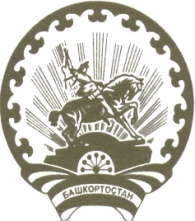 министерство образованияи науки республики Башкортостанг. Уфагосударственное бюджетное учреждение дополнительного образования республиканский детский оздоровительно-образовательный центр туризма, краеведения и экскурсий. Уфа, ул. Гоголя, 34тел./факс 8(347)292-16-80
E-mail: BASHRDCT@yandex.ruминистерство образованияи науки республики Башкортостанг. Уфагосударственное бюджетное учреждение дополнительного образования республиканский детский оздоровительно-образовательный центр туризма, краеведения и экскурсий. Уфа, ул. Гоголя, 34тел./факс 8(347)292-16-80
E-mail: BASHRDCT@yandex.ruминистерство образованияи науки республики Башкортостанг. Уфагосударственное бюджетное учреждение дополнительного образования республиканский детский оздоровительно-образовательный центр туризма, краеведения и экскурсий. Уфа, ул. Гоголя, 34тел./факс 8(347)292-16-80
E-mail: BASHRDCT@yandex.ruИсх. №_____от_____________на №    _____от_____________Исх. №_____от_____________на №    _____от_____________Исх. №_____от_____________на №    _____от_____________Исх. №_____от_____________на №    _____от_____________Руководителям органов местного самоуправления, осуществляющихуправление в сфере образованияРеспублики БашкортостанДиректорам учреждений дополнительного образования детей, организаторам туристско-краеведческой деятельности Руководителям органов местного самоуправления, осуществляющихуправление в сфере образованияРеспублики БашкортостанДиректорам учреждений дополнительного образования детей, организаторам туристско-краеведческой деятельности Руководителям органов местного самоуправления, осуществляющихуправление в сфере образованияРеспублики БашкортостанДиректорам учреждений дополнительного образования детей, организаторам туристско-краеведческой деятельности 